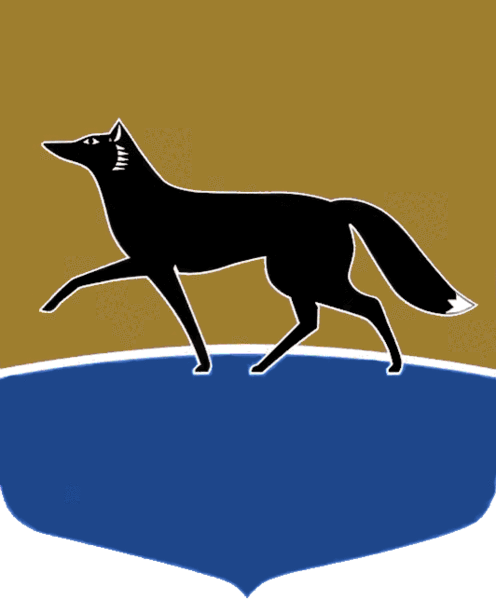 Принято на заседании Думы 28 октября 2021 года№ 9-VII ДГО внесении изменений в некоторые решения представительного органа муниципального образования городской округ Сургут Ханты-Мансийского автономного округа – ЮгрыВ соответствии с частью 3 статьи 5 Федерального закона от 07.02.2011 № 6-ФЗ «Об общих принципах организации и деятельности контрольно-счетных органов субъектов Российской Федерации и муниципальных образований», абзацем двадцатым части 1 статьи 2 Федерального закона 
от 06.10.2003 № 131-ФЗ «Об общих принципах организации местного самоуправления в Российской Федерации» Дума города РЕШИЛА:1. Внести в решение Думы города от 28.05.2018 № 278-VI ДГ 
«О назначении на должность Председателя Контрольно-счетной палаты города Сургута» изменение, исключив в постановляющей части слова «муниципальной службы высшей группы, учреждаемую для выполнения функции «руководитель»,».2. Внести в решение Думы города от 27.11.2018 № 354-VI ДГ 
«О досрочном освобождении от должности аудитора и назначении 
на должность заместителя Председателя Контрольно-счетной палаты города Сургута» изменение, исключив в части 2 слова «муниципальной службы главной группы, учреждаемую для выполнения функции «руководитель»,».3. Внести в решение Думы города от 27.11.2018 № 355-VI ДГ 
«О назначении на должность аудитора Контрольно-счетной палаты города Сургута» изменение, исключив в части 2 слова «муниципальной службы главной группы, учреждаемую для выполнения функции «руководитель»,».4. Внести в решение Думы города от 27.11.2018 № 356-VI ДГ 
«О назначении на должность аудитора Контрольно-счетной палаты города Сургута» изменение, исключив в постановляющей части слова «муниципальной службы главной группы, учреждаемую для выполнения функции «руководитель»,».5. Внести в решение Думы города от 01.11.2019 № 497-VI ДГ 
«О назначении на должность аудитора Контрольно-счетной палаты города Сургута» изменение, исключив в постановляющей части слова «муниципальной службы главной группы, учреждаемую для выполнения функции «руководитель»,».6. Внести в решение Думы города от 28.05.2021 № 759-VI ДГ 
«О назначении на должность аудитора Контрольно-счетной палаты города Сургута» изменение, исключив в постановляющей части слова «муниципальной службы главной группы, учреждаемую для выполнения функции «руководитель»,».Председатель Думы города							М.Н. Слепов«29» октября 2021 г.